Das Saxophon als Solist: „The Pink Panther Theme“ von Henri ManciniBeschreibe den Charakter und den Ausdruck der Musik. Untersuche die Musik und das Notenbeispiel genauer.Markiere beim Hören die beiden wichtigsten Töne farbig. Was fällt dir am Rhythmus der Melodie auf? Beschreibe Besonderheiten.Schreibe in der ersten Zeile die Tonnamen unter die Töne.Markiere in den Noten, wo zwischen zwei Tönen ein Halbtonschritt (∧) oder ein Ganztonschritt (Π) liegt.Form der Musik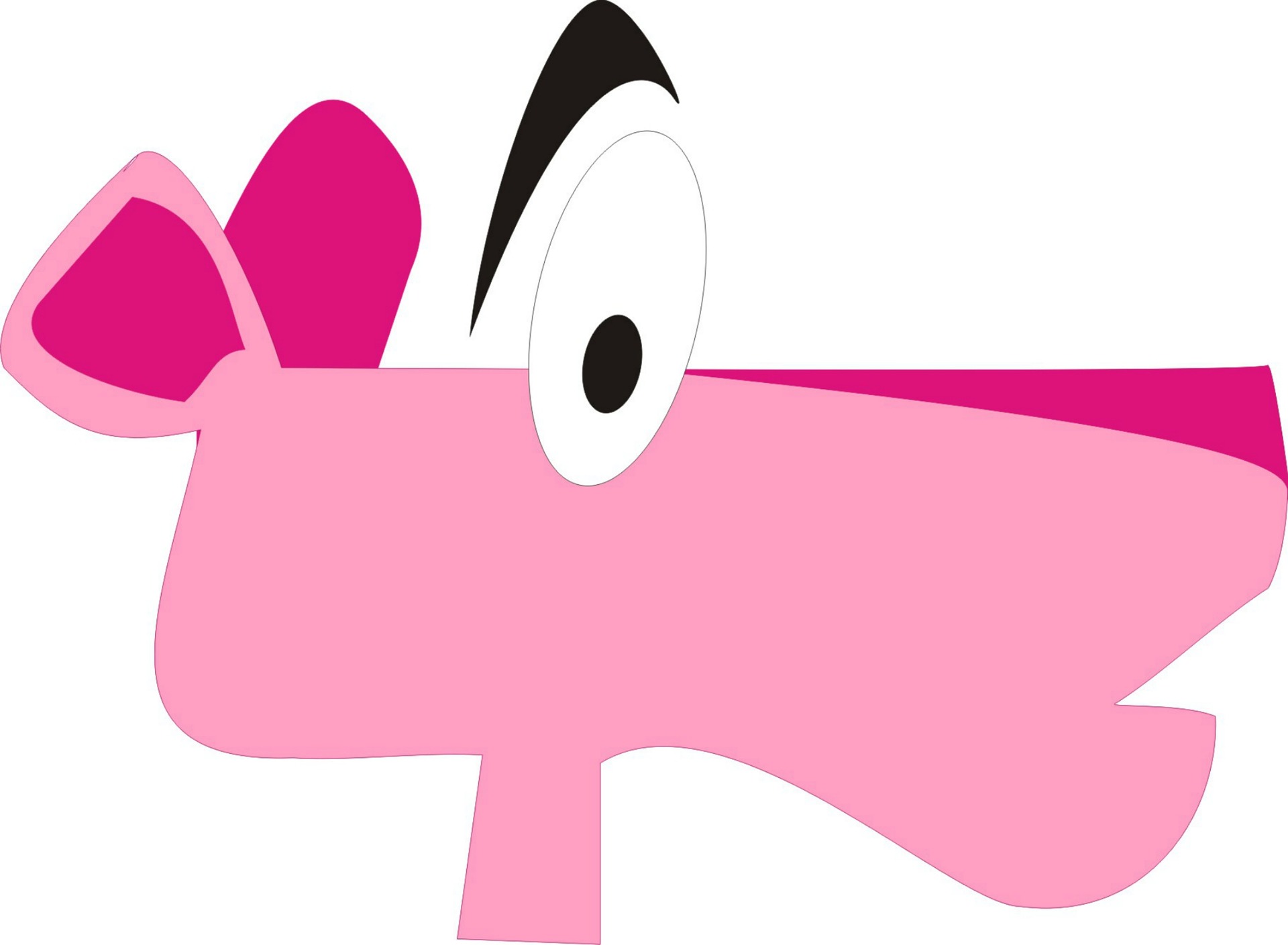 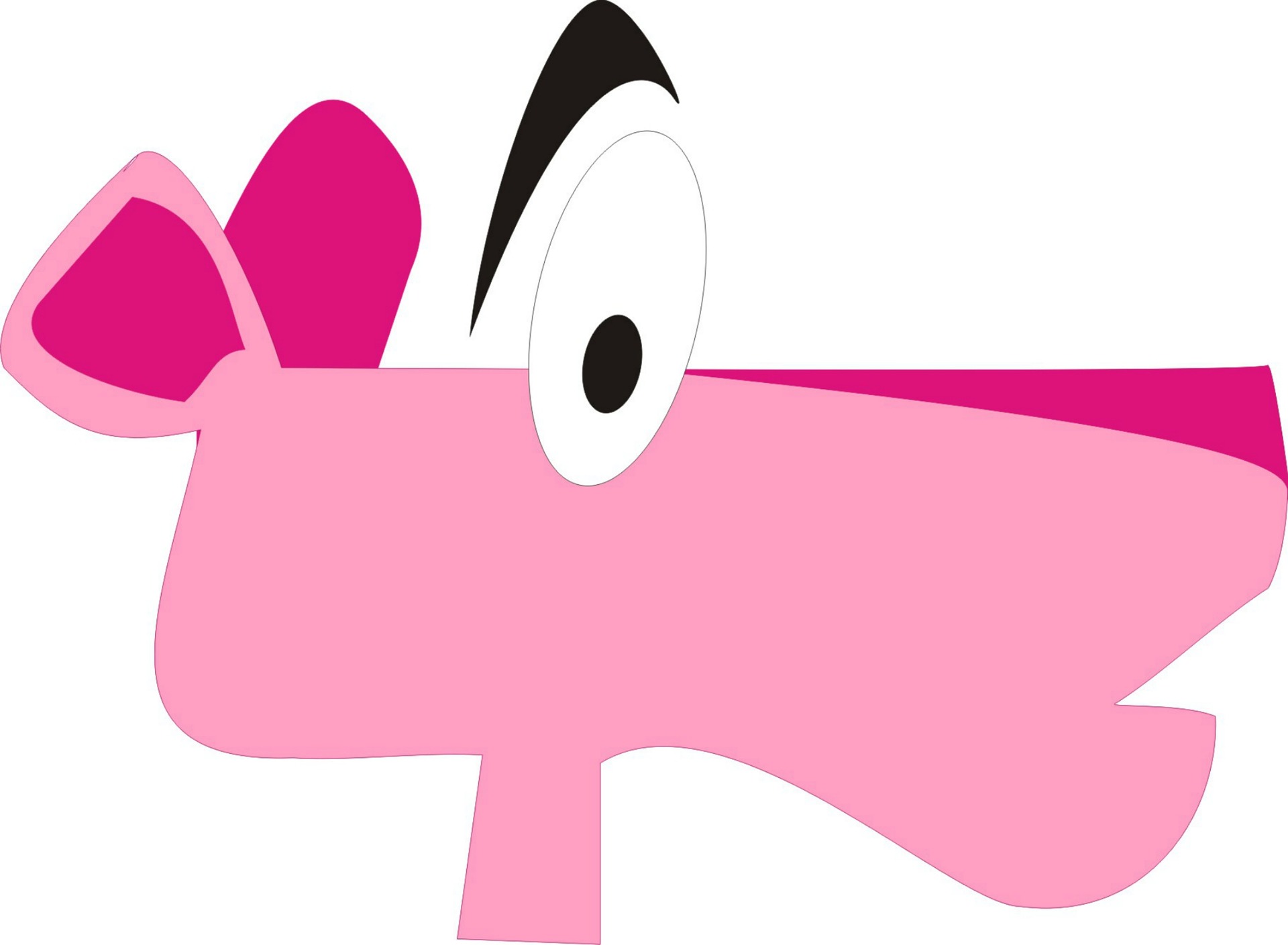 Formabschnitt, Instrumente1. Abschnitt2. Abschnitt3. Abschnitt4. Abschnitt5. Abschnitt6. Abschnitt